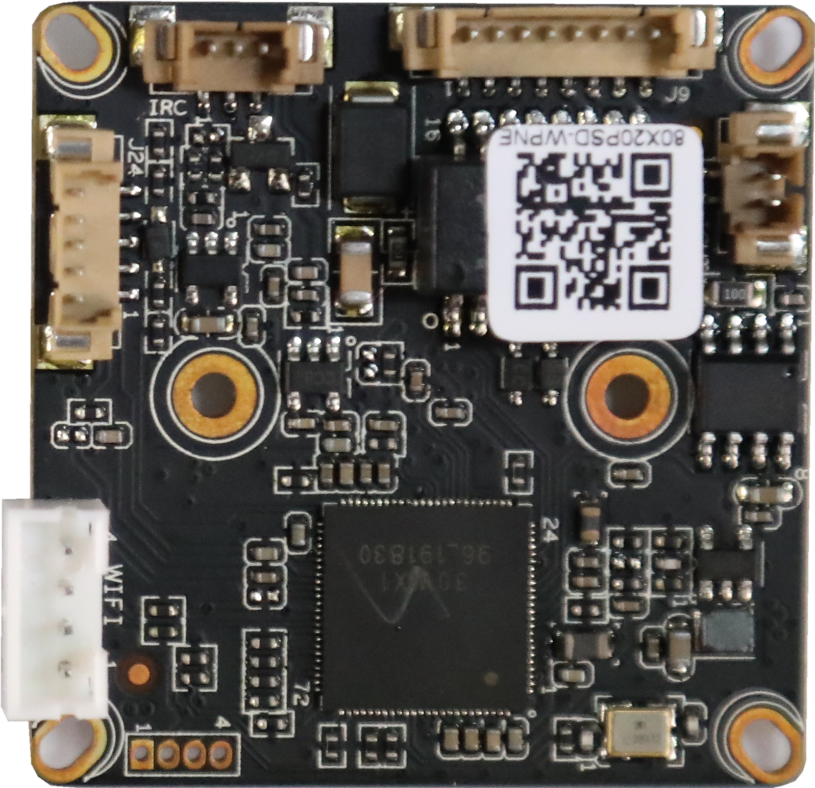 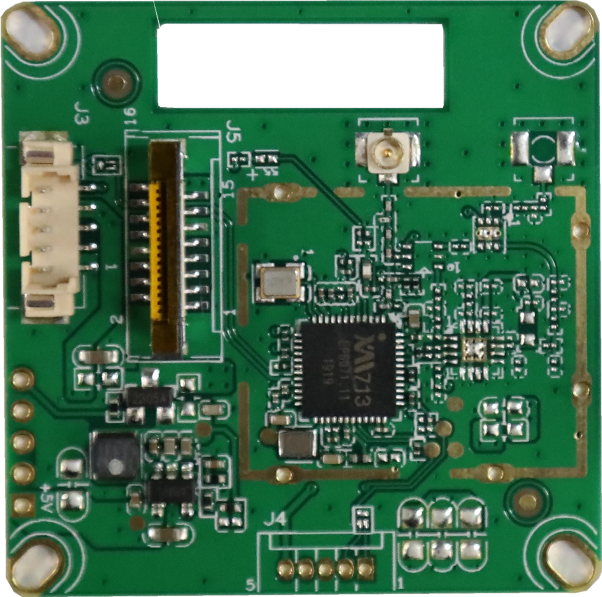 座子位号引脚标号接口定义功能定义功能定义J91LED0网络指示灯控制接尾线J92LED1网络指示灯控制接尾线J93ETHTX+网络数据发送+接尾线J94ETHTX-网络数据发送-接尾线J95ETHRX+网络数据接收+接尾线J96ETHRX-网络数据接收-接尾线J97GND地接尾线J9812V12V电源输入接尾线J241AC_OUTL 音频输出接音频报警输入输出J242AC_INL/MICP 音频输入接音频报警输入输出J243GNDGND接音频报警输入输出J244ALARM_IN1 报警输入1接音频报警输入输出J245ALARM_OUT报警输出接音频报警输入输出J11+5V WIFI+5V输出接WIFI或4G模块J12USB_DNUSB数据-接WIFI或4G模块J13USB_DPUSB数据+接WIFI或4G模块J14GND地接WIFI或4G模块J41GND地串口调试座J42UART0_TXD串口发送串口调试座J43UART0_RXD串口接收串口调试座J44BOOTSEL_0程序烧写控制串口调试座J51IR_CUTAIR-CUT控制线A接IR-CUTJ52IR_CUTBIR-CUT控制线B接IR-CUTJ61IR红外信号灯板接口J62GND地灯板接口J63PWM红外控制信号灯板接口座子位号引脚标号接口定义功能定义功能定义ANT2RF_TRIPEX接头接IPEX转SMA馈线J41UART_TX 串口发串口调试座J42UART_RX 串口收串口调试座J43GND地串口调试座J44NC悬空串口调试座J45+3.3V+3.3V输出串口调试座J21+5V+5V输入WIFI 2.0mm排针扩展接口J22USB_DMUSB数据-WIFI 2.0mm排针扩展接口J23USB_DPUSB数据+WIFI 2.0mm排针扩展接口J24GND地WIFI 2.0mm排针扩展接口J25USB_CTRLWIFI供电IO控制，拉低上电WIFI 2.0mm排针扩展接口J31+5V+5V输入WIFI 1.25mm5 PIN扩展接口J32USB_DMUSB数据-WIFI 1.25mm5 PIN扩展接口J33USB_DPUSB数据+WIFI 1.25mm5 PIN扩展接口J34GND地WIFI 1.25mm5 PIN扩展接口J35USB_CTRLWIFI供电IO控制，拉低上电WIFI 1.25mm5 PIN扩展接口J51NC悬空WIFI FPC扩展接口J52NC悬空WIFI FPC扩展接口J52NC悬空WIFI FPC扩展接口J53NC悬空WIFI FPC扩展接口J54NC悬空WIFI FPC扩展接口J55NC悬空WIFI FPC扩展接口J56NC悬空WIFI FPC扩展接口J57NC悬空WIFI FPC扩展接口J58GND地WIFI FPC扩展接口J59NC悬空WIFI FPC扩展接口J510NC悬空WIFI FPC扩展接口J511GND地WIFI FPC扩展接口J512NC悬空WIFI FPC扩展接口J513USB_DMUSB数据-WIFI FPC扩展接口J514USB_DPUSB数据+WIFI FPC扩展接口J5    15+5V+5V输入WIFI FPC扩展接口J5    16USB_CTRLWIFI供电IO控制，拉低上电WIFI FPC扩展接口